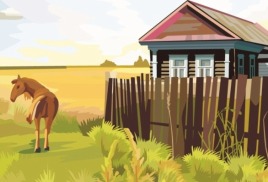 Утвержденорешением Думы  Услонского                                                                                                  муниципального образованияот 29.05.2015 года  № 120П Р А В И Л Аблагоустройства и обеспечения чистоты натерритории  УСЛОНСКОГО муниципального образованияРаздел 1. Общие положенияНастоящие Правила разработаны в соответствии с:-  Градостроительным кодексом Российской Федерации;-   Уголовным кодексом Российской Федерации;-  Федеральным законом от 06.10.2003 г.  № 131 – ФЗ  «Об общих принципах организации местного самоуправления в Российской»;-  Федеральным законом от 30.03.1999  № 52-ФЗ  «О санитарно-эпидемиологическом благополучии  населения»;- Законом Иркутской области № 98-оз от 12.11.2007 г. «Об административной ответственности за правонарушения в сфере благоустройства населенных пунктов Иркутской области»;-  Приказом Министерства регионального развития РФ от 27 декабря 2011 г. N 613 «Об утверждении методических рекомендаций по разработке норм и правил по благоустройству территории муниципальных образований;-  Уставом  Услонского  муниципального образования.1.2 Действие настоящих Правил распространяется на должностных лиц предприятий, учреждений, организаций, независимо от их правового статуса, формы хозяйственной деятельности, формы собственности,  на  землепользователей, арендаторов, собственников земельных участков,  независимо от категории пользования и формы их приобретения, владельцев животных, на всех граждан, постоянно  и временно проживающих на территории Услонскогомуниципального образования.1.3 В общую систему благоустройства входят:- жилые здания, культурно-бытовые и учебные  заведения, административные, промышленные и торговые  здания;- объекты рекреации, зоны отдыха (места массового отдыха, зеленые зоны населенного пункта);- площадки, площади, улицы, проезды, придомовые территории и прилегающие к частным домовладениям, территории общего пользования;-  ограды, заборы, ограждения, все виды рекламы, рекламные установки, вывески, баннеры;- павильоны и навесы на остановках пассажирского  транспорта, фонари уличного освещения, опорные столбы, скамейки, урны, указатели наименования улиц, домовые номерные знаки, мемориальные  доски;-  инженерно-технические сооружения, антенны,  трансформаторные установки, смотровые колодцы, камеры подземных инженерных сооружений, улично-дорожная сеть населенного пункта.ОСНОВНЫЕ ТЕРМИНЫ И ОПРЕДЕЛЕНИЯАссимиляционный потенциал (емкость) - самоочищающая способность экосистемы, показатель максимальной вместимости количества загрязняющих веществ, которое может быть за единицу времени накоплено, разрушено и выведено за пределы экосистемы без нарушения ее нормальной деятельности.Бордюрный пандус - сооружение, обеспечивающее съезд с пешеходного пути на проезжую часть через сниженный или утопленный в покрытие бордюрный камень.Вертикальное озеленение - использование фасадных поверхностей зданий и сооружений, включая балконы, лоджии, галереи, подпорные стенки и т.п., для размещения на них стационарных и мобильных зеленых насаждений.Зональность (типичная зональность) - характеристики структуры растительности в зависимости от природно-географических условий территории.Пешеходные зоны - участки территории населенного пункта, на которых осуществляется движение населения в прогулочных и культурно-бытовых целях, в целях транзитного передвижения и которые обладают определенными характеристиками: наличие остановок скоростного внеуличного и наземного общественного транспорта, высокая концентрация объектов обслуживания, памятников истории и культуры, рекреаций и т.п., высокая суммарная плотность пешеходных потоков. Пешеходные зоны могут формироваться на эспланадах, пешеходных улицах, пешеходных частях площадей населенного пункта.Пешеходные улицы - это, как правило, исторически сложившиеся связи между различными территориями и районами населенного пункта, закрытые для транспортного сообщения и приспособленные для пешеходного передвижения.Пешеходные части площади - участки и пространства площади, предназначенные для пешеходного движения, могут быть представлены всей территорией площади (представительские и мемориальные) или ее частью (приобъектные).Рекреационный потенциал - способность территории обеспечивать определенное количество отдыхающих психофизиологическим комфортом и возможностью для отдыха (спортивно-укрепляющей деятельности) без деградации природной среды. Выражается числом людей (или человеко-дней) на единицу площади.Сомкнутость полога насаждений - отношение площади горизонтальной (вертикальной) проекции полога насаждений без просветов к площади горизонтальной (вертикальной) проекции всего полога, выражается в десятых долях единицы.Тактильное покрытие - покрытие с ощутимым изменением фактуры поверхностного слоя.Биологическое загрязнение почвы - вид и степень загрязнения почвы, при котором она теряет способность обеспечивать нормальное функционирование растительности.Грунт - субстрат, состоящий из минерального и органического вещества природного и антропогенного происхождения.Минимальный почвенный выдел - трехмерный фрагмент почвы, способный обеспечить полноценный жизненный цикл дерева.Плодородный слой - в естественных почвах это гумусовый горизонт. В урбоконструктоземах - слой (горизонт), состоящий из плодородного грунта мощностью до 20 см.Плодородный грунт - грунт, искусственно формируемый из минерального и органического материала и обладающий заданными физическими, химическими и биологическими свойствами или состоящий из нарушенного субстрата естественноприродных гумусовых горизонтов. В плодородном грунте не должно быть включений бытового и строительного мусора.Почвообразующий грунт - грунт, преобразуемый почвообразующими процессами и обладающий оптимальными свойствами для обеспечения жизнедеятельности растений.Приоритетный компонент загрязнения - вещество или биологический агент, подлежащий контролю в первую очередь.Санитарное состояние почвы - совокупность физико-химических и биологических свойств почвы, определяющих качество и степень ее безопасности в эпидемическом и гигиеническом отношении.Домашние животные – прирученные человеком животные, постоянно или временно находящиеся на содержании владельцаСельскохозяйственные животные – прирученные человеком животные, постоянно или временно находящиеся на содержании владельца с целью получения продукции животноводства либо обеспечения сельскохозяйственного производства и содержащиеся в специальных местах вне жилых помещенийВладелец домашних животных – собственник реализующий полномочия владения пользования и распоряжения домашними животными в порядке и объеме устанавливаемом законодательством и настоящими ПравиламиСодержание  животных – обеспечение владельцем животных условий проживания, жизнедеятельности  и ухода за животными в соответствии с биологическими особенностямиБезнадзорные животные – домашние и сельскохозяйственные животные, находящиеся на улицах и в иных местах без сопровождающегося лица, в том числе животные имеющие индивидуальный номерной знакОтлов безнадзорных животных – деятельность предприятий, учреждений и организаций, имеющих разрешение (лицензию) на отлов безнадзорных животныхКарантин – комплекс санитарно-профилактических, противоэпидемических, ветеринарных и административных мероприятий, направленных на предупреждение заноса и распространения карантинных инфекционных болезнейРаздел 2. ЭЛЕМЕНТЫ БЛАГОУСТРОЙСТВА ТЕРРИТОРИИ2.1. Элементы инженерной подготовки и защиты территории2.1.1. Элементы инженерной подготовки и защиты территории обеспечивают безопасность и удобство пользования территорией, ее защиту от неблагоприятных явлений природного и техногенного воздействия в связи с новым строительством или реконструкцией.2.1.2. Организацию рельефа реконструируемой территории необходимо ориентировать на максимальное сохранение рельефа, почвенного покрова, имеющихся зеленых насаждений, условий существующего поверхностного водоотвода, использование вытесняемых грунтов на площадке строительства.2.1.3. Предусматривать снятие плодородного слоя почвы толщиной 150 - 200 мм и оборудование места для его временного хранения, а если подтверждено отсутствие в нем сверхнормативного загрязнения любых видов - меры по защите от загрязнения. При проведении подсыпки грунта на территории допускается использовать только минеральные грунты и верхние плодородные слои почвы.2.1.4. При проектировании стока поверхностных вод  руководствоваться СНиП 2.04.03. При организации стока следует обеспечивать комплексное решение вопросов организации рельефа и устройства открытой или закрытой системы водоотводных устройств: водосточных труб (водостоков), лотков, кюветов, быстротоков, дождеприемных колодцев. Работы по устройству поверхностного водоотвода необходимо осуществлять с минимальным объемом земляных работ и предусматривающий сток воды со скоростями, исключающими возможность эрозии почвы.2.2. Озеленение2.2.1. Озеленение - элемент благоустройства и ландшафтной организации территории, обеспечивающий формирование среды муниципального образования с активным использованием растительных компонентов, а также поддержание ранее созданной или изначально существующей природной среды на территории муниципального образования.2.2.2. При проектировании озеленения следует учитывать: минимальные расстояния посадок деревьев и кустарников до инженерных сетей, зданий и сооружений, размеры комов, ям и траншей для посадки насаждений (таблица 1). Соблюдать максимальное количество насаждений на различных территориях населенного пункта (таблица 2), ориентировочный процент озеленяемых территорий на участках различного функционального назначения, параметры и требования для сортировки посадочного материала (таблицы 3-8).2.2.3. Для обеспечения жизнеспособности насаждений и озеленяемых территорий населенного пункта обычно необходимо:- учитывать степень техногенных нагрузок от прилегающих территорий;- осуществлять для посадок подбор адаптированных пород посадочного материала с учетом характеристик их устойчивости к воздействию антропогенных факторов.2.2.4.  При посадке деревьев в зонах действия теплотрасс  учитывать фактор прогревания почвы в обе стороны от оси теплотрассы на расстояние: интенсивного прогревания - до 2 м, среднего - 2 - 6 м, слабого - 6 - 10 м. У теплотрасс не рекомендуется размещать: липу, клен, сирень, жимолость - ближе 2 м, тополь, боярышник, кизильник, дерен, лиственницу, березу - ближе 3 - 4 м.2.2.5. При воздействии неблагоприятных техногенных и климатических факторов на территории населенного пункта  формировать защитные насаждения; при воздействии нескольких факторов  выбирать ведущий по интенсивности и (или) наиболее значимый для функционального назначения территории.2.2.6. В условиях высокого уровня загрязнения воздуха  формируются многорядные древесно-кустарниковые посадки.2.3. Ограждения2.3.1. Ограждение территорий памятников историко-культурного наследия выполнять в соответствии с регламентами, установленными для данных территорий.2.3.2. На территориях общественного, жилого, рекреационного назначения запрещено проектирование глухих и железобетонных ограждений.2.4. Уличное коммунально-бытовое оборудование2.4.1. Уличное коммунально-бытовое оборудование обычно представлено различными видами мусоросборников - контейнеров и урн. Основными требованиями при выборе того или иного вида коммунально-бытового оборудования  являются: экологичность, безопасность (отсутствие острых углов), удобство в пользовании, легкость очистки, привлекательный внешний вид.2.4.2. Для сбора бытового мусора на улицах, объектах рекреации устанавливаются малогабаритные контейнеры или урны, у входов: в объекты торговли и общественного питания, другие учреждения общественного назначения,  жилые дома.. Кроме того, урны следует устанавливать на остановках общественного транспорта.2.5. Игровое оборудование2.5.1. Следует учитывать, что игровое оборудование должно соответствовать требованиям санитарно-гигиенических норм, охраны жизни и здоровья ребенка, быть удобным в технической эксплуатации, эстетически привлекательным.2.5.2. требования к материалу игрового оборудования и условиям его обработки:- деревянное оборудование выполненное из твердых пород дерева со специальной обработкой, предотвращающей гниение, усыхание, возгорание, сколы; отполированное, острые углы закруглены;- металл следует применять преимущественно для несущих конструкций оборудования, иметь надежные соединения и соответствующую обработку (влагостойкая покраска, антикоррозийное покрытие); рекомендуется применять металлопластик (не травмирует, не ржавеет, морозоустойчив);- бетонные и железобетонные элементы оборудования следует выполнять из бетона марки не ниже 300, морозостойкостью не менее 150, иметь гладкие поверхности;- оборудование из пластика и полимеров следует выполнять с гладкой поверхностью и яркой, чистой цветовой гаммой окраски, не выцветающей от воздействия климатических факторов.2.5.3. В требованиях к конструкциям игрового оборудования рекомендуется исключать острые углы, застревание частей тела ребенка, их попадание под элементы оборудования в состоянии движения; поручни оборудования должны полностью охватываться рукой ребенка; для оказания экстренной помощи детям в комплексы игрового оборудования при глубине внутреннего пространства более 2 м необходимо предусматривать возможность доступа внутрь в виде отверстий (не менее двух) диаметром не менее 500 мм.2.5.4. Размещение игрового оборудования на детских игровых площадках и минимальные расстояния безопасности в соответствии с таблицей 10. В пределах указанных расстояний на участках территории площадки не допускается размещение других видов игрового оборудования, скамей, урн, бортовых камней и твердых видов покрытия, а также веток, стволов, корней деревьев. Требования к параметрам игрового оборудования и его отдельных частей рекомендуется принимать согласно таблице 9.2.6. Освещение2.6.1. Работы по освещению территории населенных пунктов должны обеспечивать:- количественные и качественные показатели, предусмотренные действующими нормами искусственного освещения селитебных территорий и наружного архитектурного освещения (СНиП 23-05);- надежность работы установок согласно Правилам устройства электроустановок (ПУЭ), безопасность населения, обслуживающего персонала и, в необходимых случаях, защищенность от вандализма;- экономичность и энергоэффективность применяемых установок, рациональное распределение и использование электроэнергии;- эстетика элементов осветительных установок, их дизайн, качество материалов и изделий с учетом восприятия в дневное и ночное время;- удобство обслуживания и управления при разных режимах работы установок.2.7. Режимы работы осветительных установок2.7.1. В целях рационального использования электроэнергии  населенного пункта в темное время суток рекомендуется предусмотрен следующие режим  работы осветительных установок:- вечерний будничный режим, за исключением систем праздничного освещения;- ночной дежурный режим, когда в установках  может отключаться часть осветительных приборов, допускаемая нормами освещенности и распоряжениями  администрации;- праздничный режим, когда функционируют все стационарные и временные осветительные установки в часы суток и дни недели, определяемые администрацией сельского поселения;- сезонный режим, предусматриваемый главным образом в рекреационных зонах для стационарных и временных установок в определенные сроки (зимой, осенью).2.7.2. Включение всех групп осветительных установок независимо от их ведомственной принадлежности может производится вечером при снижении уровня естественной освещенности до 20 лк. Отключение  утром при повышении освещенности до 10 лк; время возможного отключения части уличных светильников при переходе с вечернего на ночной режим устанавливается администрацией сельского поселения.2.8. Средства наружной рекламы и информации2.8.1. Размещение средств наружной рекламы и информации на территории населенного пункта рекомендуется производить согласно ГОСТ Р 52044.2.9. Некапитальные нестационарные сооружения2.9.1. Некапитальными нестационарными обычно являются сооружения, выполненные из легких конструкций, не предусматривающих устройство заглубленных фундаментов и подземных сооружений - это объекты мелкорозничной торговли, попутного бытового обслуживания и питания, остановочные павильоны, наземные туалетные кабины, боксовые гаражи, другие объекты некапитального характера. Отделочные материалы сооружений должны отвечать санитарно-гигиеническим требованиям, нормам противопожарной безопасности, характеру сложившейся среды населенного пункта и условиям долговременной эксплуатации.2.9.2. Размещение некапитальных нестационарных сооружений на территориях муниципального образования, не должно мешать движению, нарушать противопожарные требования, условия инсоляции территории и помещений, рядом с которыми они расположены, ухудшать визуальное восприятие среды населенного пункта и благоустройство территории и застройки.2.9.3 Не допускается размещение некапитальных нестационарных сооружений под козырьками вестибюлей,  на газонах, площадках (детских, отдыха, спортивных, транспортных стоянок), посадочных площадках  пассажирского транспорта, в охранной зоне водопроводных и канализационных сетей, трубопроводов,  20 м - от окон жилых помещений, перед витринами торговых предприятий, 3 м - от ствола дерева.2.9.4. Возможно размещение сооружений на тротуарах шириной более 3 м (улицы районного и местного значения).2.9.5. Сооружения предприятий мелкорозничной торговли, бытового обслуживания и питания рекомендуется размещать на территориях пешеходных зон населенного пункта. Сооружения рекомендуется устанавливать на твердые виды покрытия, урнами и малыми контейнерами для мусора, сооружения питания - туалетными кабинами (при отсутствии общественных туалетов на прилегающей территории в зоне доступности 200 м).2.9.6. Остановочные павильоны устанавливаются  в местах остановок пассажирского транспорта. Павильон устанавливается на  площадку с твердыми видами покрытия. Расстояние от края проезжей части до ближайшей конструкции павильона не менее 3,0 м, расстояние от боковых конструкций павильона до ствола деревьев - не менее 2,0 м. При проектировании остановочных пунктов и размещении ограждений остановочных площадок рекомендуется руководствоваться соответствующими ГОСТ и СНиП.2.9.7.  В  местах проведения массовых мероприятий, установки АЗС, на автостоянках, и т.п.  расположенных на территориях населенного пункта  устанавливаются общественные туалеты.2.9.8. Не допускается размещение общественных туалетов на придомовой территории, при этом расстояние до жилых и общественных зданий должно быть не менее 20 м.2.10. Оформление и оборудование зданий и сооружений2.10.1. На зданиях и сооружениях населенного пункта   размещаются следующие домовые знаки: указатель наименования улицы, указатель номера дома, указатель номера подъезда и квартир, памятные доски, указатель пожарного гидранта, указатель грунтовых геодезических знаков, указатели  колодцев водопроводной сети, указатель канализации.2.10.2. Для обеспечения поверхностного водоотвода от зданий и сооружений по их периметру предусматривается устройство отмостки с надежной гидроизоляцией.2.10.3. Организация стока воды со скатных крыш через водосточные трубы не должна :- нарушать пластику фасадов при размещении труб на стенах здания, обеспечивать герметичность стыковых соединений и требуемую пропускную способность, исходя из расчетных объемов стока воды;- допускать высоты свободного падения воды из выходного отверстия трубы более 200 мм;Предусматривать устройство дренажа в местах стока воды из трубы на газон или иные мягкие виды покрытия.2.10.4. Входные группы зданий жилого и общественного назначения  оборудуются осветительным оборудованием, навесом (козырьком), элементами сопряжения поверхностей (ступени и т.п.), устройствами и приспособлениями для перемещения инвалидов и маломобильных групп населения (пандусы, перила и пр.).2.10.5. Для защиты пешеходов от падения снежного настила и сосулек с края крыши  оборудуются  защитными устройствами.2.11. Площадки2.11.1. На территории населенных пунктов размещены  следующие виды площадок: для игр детей, отдыха взрослых, занятий спортом, установки мусоросборников, выгула собак, стоянок автомобилей. Размещение площадок в границах охранных зон зарегистрированных памятников культурного наследия и зон особо охраняемых природных территорий рекомендуется согласовывать с уполномоченными органами охраны памятников, природопользования и охраны окружающей среды.2.12. Детские площадки2.12.1. Детские площадки предназначены для игр и активного отдыха детей разных возрастов.2.12.2. В условиях исторической или высокоплотной застройки размеры площадок могут приниматься в зависимости от имеющихся территориальных возможностей с компенсацией нормативных показателей на прилегающих территориях муниципального образования или в составе застройки.2.12.3. При реконструкции детских площадок во избежание травматизма  предотвращать наличие на территории площадки выступающих корней или нависающих низких веток, остатков старого, срезанного оборудования (стойки, фундаменты), находящихся над поверхностью земли, незаглубленных в землю металлических перемычек (как правило, у турников и качелей). При реконструкции прилегающих территорий детские площадки следует изолировать от мест ведения работ и складирования строительных материалов.2.12.4. Обязательный перечень элементов благоустройства территории на детской площадке обычно включает: мягкие виды покрытия, элементы сопряжения поверхности площадки с газоном, озеленение, игровое оборудование, скамьи и урны, осветительное оборудование.2.12.5. Мягкие виды покрытия (песчаное, уплотненное песчаное на грунтовом основании или гравийной крошке, мягкое резиновое или мягкое синтетическое)2.12.6. При озеленении площадок не допускать применение видов растений с колючками и растений с ядовитыми плодами.2.12.7. Размещение игрового оборудования следует проектировать с учетом нормативных параметров безопасности, представленных в таблице 9 Площадки спортивно-игровых комплексов рекомендуется оборудовать стендом с правилами поведения на площадке и пользования спортивно-игровым оборудованием.2.13. Спортивные площадки2.13.1. Спортивные площадки, предназначены для занятий физкультурой и спортом всех возрастных групп населения, располагаются  в составе участков общеобразовательных школ.2.13.2. Перечень элементов благоустройства территории на спортивной площадке включает: мягкие или газонные виды покрытия, спортивное оборудование.2.14. Площадки для установки мусоросборников2.14.1. Площадки для установки мусоросборников, - специально оборудованные места, предназначенные для сбора твердых бытовых отходов (ТБО).2.14.2. Площадки следует размещаются удаленными от окон жилых зданий, границ участков детских учреждений, мест отдыха на расстояние не менее, чем 20 м, на участках жилой застройки - не далее 100 м от входов, считая по пешеходным дорожкам от дальнего подъезда, при этом территория площадки должна примыкать к проездам, но не мешать проезду транспорта.2.14.3. Размер площадки на один контейнер  2 - 3 кв. м. Между контейнером и краем площадки размер прохода  не менее 1,0 м, между контейнерами - не менее 0,35 м. На территории жилого назначения площадки  из расчета 0,03 кв. м на 1 жителя2.14.4. Обязательный перечень элементов благоустройства территории на площадке для установки мусоросборников включает: твердые виды покрытия, элементы сопряжения поверхности площадки с прилегающими территориями, контейнеры для сбора ТБО, озеленение по периметру площадки.2.14.5. Уклон покрытия площадки  в сторону проезжей части, чтобы не допускать застаивания воды и скатывания контейнера.2.14.6. Озеленение производится деревьями с высокой степенью фитонцидности, густой и плотной кроной. Высоту свободного пространства над уровнем покрытия площадки до кроны не менее 3,0 м.2.15. Площадки для выгула собак2.15.1. Выгул собак производится на отведенных для этих целей площадках.2.15.2. Расстояние от границы площадки до окон жилых и общественных зданий не менее 25 м, а до участков детских учреждений, школ, детских, спортивных площадок - не менее 40 м.2.15.3. Перечень элементов благоустройства на территории площадки для выгула собак включает: различные виды покрытия, ограждение, скамья, урна.2.15.4. Поверхность покрытия площадки, предназначенной для выгула собак, имеет выровненную поверхность, обеспечивающую хороший дренаж, не травмирующую конечности животных (газонное, песчаное, песчано-земляное), а также удобство для регулярной уборки и обновления.2.15.5. Ограждение площадки высотой не менее 1,5 м. Расстояние между элементами и секциями ограждения, его нижним краем и землей не должно позволять животному покинуть площадку или причинить себе травму.2.16. Площадки автостоянок2.16.1. Расстояние от границ автостоянок до окон жилых и общественных заданий принимается в соответствии с СанПиН 2.2.1/2.1.1.1200.2.16.2. Запрещается устройство автостоянок в зоне остановок  пассажирского транспорта.2.16.3. Перечень элементов благоустройства территории на площадках автостоянок включает: твердые виды покрытия, элементы сопряжения поверхностей, разделительные элементы, осветительное и информационное оборудование.2.17.  Пешеходные коммуникации2.17.1. Пешеходные коммуникации обеспечивают пешеходные связи и передвижения на территории муниципального образования. К пешеходным коммуникациям относят: тротуары, аллеи, дорожки, тропинки. Обеспечивают безопасное, беспрепятственное и удобное передвижение людей, включая инвалидов и маломобильные группы населения.2.18. Основные пешеходные коммуникации2.18.1. Основные пешеходные коммуникации обеспечивают связь жилых, общественных, производственных и иных зданий с остановками общественного транспорта, учреждениями культурно-бытового обслуживания, рекреационными территориями.2.18.2. Основные пешеходные коммуникации располагаются вдоль улиц и дорог (тротуары) а также  независимо от них.2.18.3. Не допускается использование существующих пешеходных коммуникаций и прилегающих к ним газонов для остановки и стоянки автотранспортных средств.2.18.4. Насаждения, здания, выступающие элементы зданий и технические устройства, расположенные вдоль основных пешеходных коммуникаций, не должны сокращать ширину дорожек, а также - минимальную высоту свободного пространства над уровнем покрытия дорожки равную 2 м..2.18.5. Перечень элементов благоустройства территории на территории основных пешеходных коммуникаций включает: твердые виды покрытия, элементы сопряжения поверхностей, урны.Раздел 3. БЛАГОУСТРОЙСТВО НА ТЕРРИТОРИЯХОБЩЕСТВЕННОГО НАЗНАЧЕНИЯ3.1. Общие положения3.1.1. На территориях общественного назначения должны быть обеспечены условия беспрепятственного передвижения населения (включая маломобильные группы) (отсутствие глухих оград), приемы поддержки исторически сложившейся планировочной структуры и масштаба застройки.3.2. Общественные пространства3.2.1. Пешеходные коммуникации и пешеходные зоны обеспечивают пешеходные связи и передвижения по территории населенного пункта.3.2.2. Участки общественной застройки с активным режимом посещения - это учреждения торговли, культуры, образования и т.п. объекты районного значения  иметь приобъектные территории.3.2.3. Участки озеленения на территории общественных пространств муниципального образования в виде цветников, газонов.3.2.4. Обязательный перечень элементов благоустройства на территории общественных пространств муниципального образования включает: твердые виды покрытия в виде плиточного мощения, элементы сопряжения поверхностей, озеленение, скамьи, урны и малые контейнеры для мусора.3.2.5. Возможно на территории пешеходных зон и коммуникаций размещение средств наружной рекламы, некапитальных нестационарных сооружений мелкорозничной торговли, бытового обслуживания и питания, остановочных павильонов, туалетных кабин.3.3. Участки и специализированные зоныобщественной застройки3.3.1. Участки общественной застройки - это участки общественных учреждений с ограниченным или закрытым режимом посещения: органы власти и управления, больницы и т.п. объекты.3.3.2. Благоустройство участков и специализированных зон общественной застройки проводится в соответствии с отраслевой специализацией.3.3.3. Обязательный перечень элементов благоустройства территории на участках общественной застройки  включает: твердые виды покрытия, элементы сопряжения поверхностей, озеленение, урны или контейнеры для мусора, осветительное оборудование, информационного оформления учреждений. Для учреждений, назначение которых связано с приемом посетителей,  обязательно размещение скамей.3.3.4. Возможно размещение ограждений, средств наружной рекламы; при размещении участков в составе исторической, сложившейся застройки, общественных центров населенного пункта допускается отсутствие стационарного озеленения.Раздел 4. БЛАГОУСТРОЙСТВО НА ТЕРРИТОРИЯХ ЖИЛОГО НАЗНАЧЕНИЯ4.1. Общие положения4.1.1. Объектами благоустройства на территориях жилого назначения обычно являются: общественные пространства, участки жилой застройки, детских садов, школ, постоянного и временного хранения автотранспортных средств, которые в различных сочетаниях формируют жилые группы, микрорайоны, жилые районы.4.2. Общественные пространства4.2.1. Общественные пространства на территориях жилого назначения рекомендуется формировать системой пешеходных коммуникаций, участков учреждений обслуживания жилых групп, микрорайонов, жилых районов и озелененных территорий общего пользования.4.2.2. Учреждения обслуживания жилых групп, микрорайонов, жилых районов оборудуются площадками при входах. Для учреждений обслуживания с большим количеством посетителей (торговые центры, рынки, поликлиники, отделения милиции) следует предусматривать устройство приобъектных автостоянок.4.2.3. Перечень элементов благоустройства на территории пешеходных коммуникаций и участков учреждений обслуживания включает: твердые виды покрытия, элементы сопряжения поверхностей, урны, малые контейнеры для мусора, осветительное оборудование, носители информации.4.3. Участки жилой застройки4.3.1. Благоустройство участков жилой застройки производится с учетом коллективного или индивидуального характера пользования придомовой территорией. Кроме того, необходимо учитывать особенности благоустройства участков жилой застройки при их размещении в составе исторической застройки.4.3.2. На территории участка жилой застройки с коллективным пользованием придомовой территорией (многоквартирная застройка) предусматривать: транспортный проезд (проезды), тротуары, площадки для игр детей, отдыха взрослых, установки мусоросборников, озелененные территории. Если размеры территории участка позволяют, в границах участка размещают спортивные площадки и площадки для выгула собак.4.3.3. Перечень элементов благоустройства на территории участка жилой застройки коллективного пользования включает: твердые виды покрытия проезда, различные виды покрытия площадок, элементы сопряжения поверхностей, оборудование площадок, озеленение, осветительное оборудование.4.3.4. На реконструируемых территориях участков жилой застройки предусматривать удаление больных и ослабленных деревьев, защиту здоровых деревьев, ликвидацию неплановой застройки (складов, сараев, стихийно возникших гаражей),  выполнять замену морально и физически устаревших элементов благоустройства.4.4. Участки детских садов и школ4.4.1. На территории участков детских садов и школ  предусматривать: транспортный проезд (проезды), пешеходные коммуникации, площадки при входах (главные, хозяйственные), площадки для игр детей, занятия спортом (на участках школ - спортядро), озелененные и другие территории и сооружения.4.4.2. Перечень элементов благоустройства на территории детского сада и школы включает: твердые виды покрытия проездов, основных пешеходных коммуникаций, площадок (кроме детских игровых), элементы сопряжения поверхностей, озеленение, ограждение, оборудование площадок, скамьи, урны, осветительное оборудование, носители информационного оформления.4.4.3. В качестве твердых видов покрытий применение цементобетона и плиточного мощения.4.4.4. При озеленении территории детских садов и школ  не допускать применение растений с ядовитыми плодами.4.4.5. Не допускается прохождение инженерных коммуникаций  через территорию детского сада и школы. Не допускать устройство смотровых колодцев на территориях площадок, проездов, проходов. Места их размещения на других территориях в границах участка огородить или выделить предупреждающими об опасности знаками.4.5. Участки хранения автотранспортных средств4.5.1 Перечень элементов благоустройства на участке длительного и кратковременного хранения автотранспортных средств включает: твердые виды покрытия, элементы сопряжения поверхностей, ограждения, урны или малые контейнеры для мусора, осветительное оборудование, информационное оборудование (указатели).4.5.2. Благоустройство участка территории, предназначенного для хранения автомобилей в некапитальных нестационарных гаражных сооружениях, оборудуются твердым видом покрытия дорожек и проездов, осветительным оборудованием. Гаражные сооружения или отсеки  должны иметь ограждения и озеленение.Раздел 5. БЛАГОУСТРОЙСТВО НА ТЕРРИТОРИЯХ РЕКРЕАЦИОННОГО НАЗНАЧЕНИЯ5.1. Общие положения5.1.1. Объектами благоустройства на территориях рекреационного назначения обычно являются объекты рекреации - части территорий зон особо охраняемых природных территорий: зоны отдыха, лесопарковые зоны.. Благоустройство объектов рекреации должно производиться в соответствии с установленными режимами хозяйственной деятельности для территорий зон особо охраняемых природных территорий.5.1.2. При проведении работ по благоустройству обеспечивать приоритет природоохранных факторов: ненарушение природного, естественного характера ландшафта, активный уход за насаждениями, защита от высоких техногенных и рекреационных нагрузок населенного пункта.5.1.3. Проектирование инженерных коммуникаций на территориях рекреационного назначения вести с учетом экологических особенностей территории, преимущественно в проходных коллекторах или в обход объекта рекреации.5.2. Зоны отдыха5.2.1. Зоны отдыха - территории, предназначенные и обустроенные для организации активного массового отдыха, купания и рекреации.5.2.2. Обязательный перечень элементов благоустройства на территории зоны отдыха включает: твердые виды покрытия проезда, комбинированные - дорожек (плитка, утопленная в газон), озеленение, питьевые фонтанчики, скамьи, урны, малые контейнеры для мусора, оборудование пляжа (навесы от солнца, лежаки, кабинки для переодевания), туалетные кабины.5.2.3. Запрещается использования территории зоны отдыха для иных целей (выгуливания собак, устройства игровых городков, аттракционов и т.п.).Раздел 6. БЛАГОУСТРОЙСТВО НА ТЕРРИТОРИЯХ ПРОИЗВОДСТВЕННОГО НАЗНАЧЕНИЯ6.1. Общие положения6.1.1. Требования к проектированию благоустройства на территориях производственного назначения определяются ведомственными нормативами. Объектами нормирования благоустройства на территориях производственного назначения, как правило, являются общественные пространства в зонах производственной застройки и озелененные территории санитарно-защитных зон. Приемы благоустройства и озеленения в зависимости от отраслевой направленности производства рекомендуется применять в соответствии с Приложением 1 к настоящим Правилам.6.2. Озелененные территории санитарно-защитных зон6.2.1. Площадь озеленения санитарно-защитных зон (СЗЗ) территорий производственного назначения должна определяться проектным решением в соответствии с требованиями СанПиН 2.2.1/2.1.1.1200.6.2.2. Как правило, обязательный перечень элементов благоустройства озелененных территорий СЗЗ включает: элементы сопряжения озелененного участка с прилегающими территориями (бортовой камень, подпорные стенки, др.), элементы защиты насаждений и участков озеленения.6.2.2.1. Озеленение рекомендуется формировать в виде живописных композиций, исключающих однообразие и монотонность.Раздел 7. ОБЪЕКТЫ БЛАГОУСТРОЙСТВАНА ТЕРРИТОРИЯХ ТРАНСПОРТНЫХ И ИНЖЕНЕРНЫХ КОММУНИКАЦИЙ МУНИЦИПАЛЬНОГО ОБРАЗОВАНИЯ7.1. Общие положения7.1.1. Объектами благоустройства на территориях транспортных коммуникаций населенного пункта обычно является улично-дорожная сеть (УДС) населенного пункта в границах красных линий, пешеходные переходы различных типов.7.1.2. Объектами благоустройства на территориях инженерных коммуникаций обычно являются охранно-эксплуатационные зоны магистральных сетей, инженерных коммуникаций.7.1.3. Комплексное благоустройство на территориях транспортных и инженерных коммуникаций необходимо вести с учетом СНиП 35-01, СНиП 2.05.02, ГОСТ Р 52289, ГОСТ Р 52290-2004, ГОСТ Р 51256, обеспечивая условия безопасности населения и защиту прилегающих территорий от воздействия транспорта и инженерных коммуникаций.7.2. Улицы и дороги7.2.1. Улицы и дороги на территории населенного пункта по назначению и транспортным характеристикам подразделяются на дороги  районного значения и улицы и дороги местного значения.7.2.2. Перечень элементов благоустройства на территории улиц и дорог включает: твердые виды покрытия дорожного полотна и тротуаров, элементы сопряжения поверхностей, озеленение вдоль улиц и дорог, ограждения опасных мест, осветительное оборудование, носители информации дорожного движения (дорожные знаки, разметка).7.2.2.1. Виды и конструкции дорожного покрытия должны обеспечивать безопасность движения. Рекомендуемые материалы для покрытий улиц и дорог приведены в Приложении 2.Ограждения улично-дорожной сети и искусственных сооружений (эстакады, путепроводы, мосты, др.) следует устраиваются в соответствии с ГОСТ Р 52289, ГОСТ 26804.7.2.2.2. Для освещения опоры светильников рекомендуется располагать с двухсторонней расстановкой.7.3. Пешеходные переходы7.3.1. Пешеходные переходы размещаются в местах пересечения основных пешеходных коммуникаций с улицами и дорогами.7.3.2. Перечень элементов благоустройства наземных пешеходных переходов включает: дорожную разметку, пандусы для съезда с уровня тротуара на уровень проезжей части, осветительное оборудование.7.4. Технические зоны транспортных, инженерных коммуникаций, водоохранные зоны7.4.1. На территории населенного пункта имеются следующие виды технических (охранно-эксплуатационных) зон, выделяемые линиями градостроительного регулирования: магистральных коллекторов и трубопроводов, кабелей высокого и низкого напряжения, слабых токов, линий высоковольтных передач.7.4.2. На территории выделенных технических (охранных) зон магистральных коллекторов и трубопроводов, кабелей высокого, низкого напряжения и слабых токов, линий высоковольтных передач, не допускается прокладка транспортно-пешеходных коммуникаций с твердыми видами покрытий, установка осветительного оборудования, средств наружной рекламы и информации, устройство площадок (детских, отдыха, стоянок автомобилей, установки мусоросборников), возведение любых видов сооружений, в т.ч. некапитальных нестационарных, кроме технических, имеющих отношение к обслуживанию и эксплуатации проходящих в технической зоне коммуникаций.7.4.3. В зоне линий высоковольтных передач напряжением менее 110 кВт возможно размещение площадок для выгула и дрессировки собак.7.4.4. Благоустройство полосы отвода железной дороги проводится с учетом СНиП 32-01.7.4.5. Благоустройство территорий водоохранных зон в соответствии с водным законодательством.Раздел 8. ЭКСПЛУАТАЦИЯ ОБЪЕКТОВ БЛАГОУСТРОЙСТВА8.1. Общие положения8.1.1. Правила эксплуатации объектов благоустройства принимаются органом местного самоуправления (далее - Правила эксплуатации). Настоящий раздел Методических рекомендаций содержит основные принципы и рекомендации по структуре и содержанию Правил эксплуатации.8.1.2. В состав правил эксплуатации объектов благоустройства рекомендуется включать следующие разделы (подразделы): уборка территории, порядок содержания элементов благоустройства, работы по озеленению территорий и содержанию зеленых насаждений, содержание и эксплуатация дорог, освещение территории, проведения работ при строительстве, ремонте и реконструкции коммуникаций, содержание животных, особые требования к доступности городской среды, праздничное оформление населенного пункта, основные положения о контроле за эксплуатацией объектов благоустройства.8.2. Уборка территории8.2.1. Физические и юридические лица, независимо от их организационно-правовых форм, обязаны обеспечивать своевременную и качественную очистку и уборку принадлежащих им на праве собственности или ином вещном праве земельных участков и прилегающих территорий в соответствии с действующим законодательством, настоящими Правилами и Порядком сбора и вывоза отходов производства и потребления, утверждаемых органом местного самоуправления поселения.Организация уборки иных территорий осуществляется органами местного самоуправления по соглашению со специализированной организацией в пределах средств, предусмотренных на эти цели в бюджете муниципального образования.8.2.2. Промышленные организации обязаны создавать защитные зеленые полосы, ограждать жилые кварталы от производственных сооружений, благоустраивать и содержать в исправности и чистоте выезды из организации и строек на магистрали и улицы.8.2.3. На территории муниципального образования запрещается накапливать и размещать отходы производства и потребления в несанкционированных местах.Лиц, разместивших отходы производства и потребления в несанкционированных местах, обязывать за свой счет производить уборку и очистку данной территории, а при необходимости - рекультивацию земельного участка.В случае невозможности установления лиц, разместивших отходы производства и потребления на несанкционированных свалках, удаление отходов производства и потребления и рекультивацию территорий свалок производится за счет лиц, обязанных обеспечивать уборку данной территорий в соответствии с пунктом 8.2.1 настоящих Правил.8.2.4. Сбор и вывоз отходов производства и потребления осуществляется в соответствии с утвержденным  Порядком сбора и вывоза отходов производства и потребления..8.2.5. На территории общего пользования муниципального образования запрещено сжигание отходов производства и потребления.8.2.6. Организацию уборки территорий муниципального образования осуществляется на основании использования показателей нормативных объемов образования отходов у их производителей.8.2.7. Вывоз бытовых отходов производства и потребления из жилых домов, организаций торговли и общественного питания, культуры, детских и лечебных заведений осуществляется указанными организациями и домовладельцами, а также иным производителями отходов производства и потребления самостоятельно либо на основании договоров со специализированными организациями.8.2.8. В случае если производитель отходов, осуществляющий свою бытовую и хозяйственную деятельность на земельном участке, в жилом или нежилом помещении на основании договора аренды или иного соглашения с собственником, не организовал сбор, вывоз и утилизацию отходов самостоятельно, обязанности по сбору, вывозу и утилизации отходов данного производителя отходов возлагаются на собственника вышеперечисленных объектов недвижимости, ответственного за уборку территорий.8.2.9. Для предотвращения захламления улиц и других общественных мест отходами производства и потребления должны быть установлены специально предназначенные для временного хранения отходов емкости малого размера (урны, баки).Установку емкостей для временного хранения отходов производства и потребления и их очистку следует осуществлять лицам, ответственным за уборку соответствующих территорий в соответствии с пунктом 8.2.1.Урны (баки) следует содержать в исправном и опрятном состоянии, очищать по мере накопления мусора и не реже одного раза в месяц промывать и дезинфицировать.8.2.10. Удаление с контейнерной площадки и прилегающей к ней территории отходов производства и потребления, высыпавшихся при выгрузке из контейнеров в мусоровозный транспорт, производится работниками организации, осуществляющей вывоз отходов.8.2.11. Вывоз отходов осуществляется способами, исключающими возможность их потери при перевозке, создания аварийной ситуации, причинения транспортируемыми отходами вреда здоровью людей, животных и окружающей среде.8.2.12. Уборку и очистку автобусных остановок производят организации, в обязанность которых входит уборка территорий улиц, на которых расположены эти остановки.Уборку и очистку остановок, на которых расположены некапитальные объекты торговли, осуществляют владельцы некапитальных объектов торговли в границах прилегающих территорий, если иное не установлено договорами аренды земельного участка, безвозмездного срочного пользования земельным участком, пожизненного наследуемого владения.Границу прилегающих территорий определяют:- на улицах с двухсторонней застройкой по длине занимаемого участка, по ширине - до оси проезжей части улицы;- на улицах с односторонней застройкой по длине занимаемого участка, а по ширине - на всю ширину улицы, включая противоположный тротуар и 10 метров за тротуаром;- на дорогах, подходах и подъездных путях к промышленным организациям, а также к жилым микрорайонам, карьерам, гаражам, складам и земельным участкам - по всей длине дороги, включая 10-метровую зеленую зону;- на строительных площадках - территория не менее 15 метров от ограждения стройки по всему периметру;- для некапитальных объектов торговли, общественного питания и бытового обслуживания населения - в радиусе не менее 10 метров.8.2.13. Эксплуатацию и содержание в надлежащем санитарно-техническом состоянии водоразборных колонок, в том числе их очистку от мусора, льда и снега, а также обеспечение безопасных подходов к ним  возлагается на организации, в чьей собственности находятся колонки.8.2.14. Организацию работы по очистке и уборке территории рынков и прилегающих к ним территорий возлагается на администрации рынков в соответствии с действующими санитарными нормами и правилами торговли на рынках.8.2.15. Содержание и уборка зеленых насаждений, находящихся в собственности организаций, собственников помещений либо на прилегающих территориях, производится силами и средствами этих организаций, собственников помещений самостоятельно или по договорам со специализированными организациями под контролем органов местного самоуправления.8.2.16. Уборка мостов, путепроводов, пешеходных переходов, прилегающих к ним территорий, а также содержание коллекторов, труб ливневой канализации и дождеприемных колодцев производится организациями, обслуживающими данные объекты.8.2.17. В жилых зданиях, не имеющих канализации, должны иметь утепленные выгребные ямы для совместного сбора туалетных и помойных нечистот с непроницаемым дном, стенками и крышками с решетками, препятствующими попаданию крупных предметов в яму.Запрещается установка устройств наливных помоек, разлив помоев и нечистот за территорией домов и улиц, вынос отходов производства и потребления на уличные проезды.8.2.18. Жидкие нечистоты вывозятся  по договорам или разовым заявкам организациям, имеющим специальный транспорт.8.2.19. Собственникам помещений обеспечивать подъезды непосредственно к мусоросборникам и выгребным ямам.8.2.20. Очистку и уборку водосточных канав, лотков, труб, дренажей, предназначенных для отвода поверхностных и грунтовых вод из дворов, производятся лицами, указанными в пункте 8.2.1 настоящих Правил.8.2.21. Слив воды на тротуары, газоны, проезжую часть дороги не должен допускаться, а при производстве аварийных работ слив воды разрешается только по специальным отводам или шлангам в близлежащие колодцы фекальной или ливневой канализации по согласованию с владельцами коммуникаций и с возмещением затрат на работы по водоотведению сброшенных стоков.8.2.22. Вывоз  отходов осуществляется систематически, по мере накопления, но не реже одного раза в три дня, а в периоды года с температурой выше 14 градусов - ежедневно.8.2.23. Содержание и эксплуатацию санкционированных мест хранения и утилизации отходов производства и потребления осуществляется в установленном порядке.8.2.24. Железнодорожные пути, проходящие в черте населенных пунктов муниципального образования в пределах полосы отчуждения (откосы выемок и насыпей, переезды, переходы через пути), подлежат очистке и содержатся силами и средствами железнодорожных организаций, эксплуатирующих данные сооружения.8.2.25. Уборку и очистку территорий, отведенных для размещения и эксплуатации линий электропередач, газовых, водопроводных и тепловых сетей, осуществляют за счет сил и средств организаций, эксплуатирующих указанные сети и линии электропередач. В случае, если указанные в данном пункте сети являются бесхозяйными, уборку и очистку территорий  осуществляет орган местного самоуправления поселения обеспечивающий сохранность и эксплуатацию бесхозяйного имущества.8.2.26. В целях обеспечения чистоты в населенных пунктах запрещается:-  Сорить на улицах, площадях, дворовых территориях, в парках и других общественных местах.-  Мыть транспортные средства на улицах,  дворовых территориях, в реках и других водоемах, их водохранных зонах у колонки.-  Хранить моторные лодки, катера и другие плавательные средства в неустановленных для этого местах.-  Сваливать мусор  отходы деревообработки  вне специально отведенных для этого местах.8.2.27. Сбор брошенных на улицах предметов, создающих помехи дорожному движению, возлагается на организации, обслуживающие данные объекты.8.2.28. Органы местного самоуправления могут на добровольной основе привлекать граждан для выполнения работ по уборке, благоустройству и озеленению территории муниципального образования.Привлечение граждан к выполнению работ по уборке, благоустройству и озеленению территории муниципального образования следует осуществлять на основании постановления администрации муниципального образования.8.2.29. Придомовые территории частного сектора должны содержаться в чистоте силами и средствами домовладельцев. Мусор образующийся от  уборки придомовой территории и домовладения вывозится по заявке или самостоятельно на установленные места размещения отходов.8.3. Особенности уборки территории в весенне-летний период8.3.1. Весенне-летнюю уборка территории проводится с 15 апреля по 15 октября.В зависимости от климатических условий постановлением администрации муниципального образования период весенне-летней уборки может быть изменен.8.4. Особенности уборки территории в осенне-зимний период8.4.1. Осенне-зимняя уборка территории  проводится с 15 октября по 15 апреля и предусматривает уборку и вывоз мусора, снега и льда, грязи, посыпку улиц песком.В зависимости от климатических условий постановлением администрации муниципального образования период осенне-зимней уборки может быть изменен.8.4.2. Разрешается укладка свежевыпавшего снега в валы и кучи  на  улицах,  с последующей вывозкой.8.4.3. В зависимости от ширины улицы и характера движения на ней валы  укладываются либо по обеим сторонам проезжей части, либо с одной стороны проезжей части вдоль тротуара с оставлением необходимых проходов и проездов.8.4.4. Посыпку песком  следует начинать немедленно с начала снегопада или появления гололеда.В первую очередь при гололеде посыпаются спуски, подъемы, перекрестки, места остановок общественного транспорта, пешеходные переходы.8.4.5. Очистку от снега крыш и удаление сосулек производится с обеспечением следующих мер безопасности: назначение дежурных, ограждение тротуаров, оснащение страховочным оборудованием лиц, работающих на высоте.Снег, сброшенный с крыш, должен быть немедленно вывезен.На проездах, убираемых специализированными организациями, снег следует сбрасывать с крыш до вывозки снега, сметенного с дорожных покрытий, и укладывать в общий с ними вал.8.4.6. Все тротуары, дворы, лотки проезжей части улиц, рыночные площади и другие участки с асфальтовым покрытием рекомендуется очищать от снега и обледенелого наката под скребок и посыпать песком до 8 часов утра.8.4.7. Вывоз снега разрешается только на специально отведенные места отвала.Места отвала снега должны быть обеспечены подъездами.8.4.8. Уборку и вывозку снега и льда с улиц, мостов, рекомендуется начинать немедленно с начала снегопада и производить, в первую очередь, с магистральных улиц, автобусных трасс, мостов, путепроводов для обеспечения бесперебойного движения транспорта во избежание наката.8.5. Порядок содержания элементов благоустройства8.5.1. Общие требования к содержанию элементов благоустройства.8.5.2. Содержание элементов благоустройства, включая работы по восстановлению и ремонту памятников, мемориалов, осуществляется физическим и (или) юридическим лицам, независимо от их организационно-правовых форм, владеющим соответствующими элементами благоустройства на праве собственности, хозяйственного ведения, оперативного управления, либо на основании соглашений с собственником или лицом, уполномоченным собственником.Элементы благоустройства, расположенные на прилегающих территориях содержатся физическими и юридическими лицами.Организацию содержания иных элементов благоустройства  осуществляется администрацией муниципального образования сельского поселения по соглашениям со специализированными организациями в пределах средств, предусмотренных на эти цели в бюджете муниципального образования.8.5.3. Строительство и установка оград, заборов, газонных и тротуарных ограждений, киосков, палаток, павильонов, ларьков, стендов для объявлений и других устройств осуществляется в порядке, установленном законодательством Российской Федерации, субъекта Российской Федерации, нормативными правовыми актами органов местного самоуправления.8.5.4. Строительные площадки должны быть огорожены по всему периметру плотным забором установленного образца.8.5.5. Световые вывески, реклама и витрины.8.5.6. Установка всякого рода вывесок разрешается только после согласования эскизов с администрацией муниципального образования района.8.5.7. Организациям, эксплуатирующим световые рекламы и вывески, рекомендуется ежедневно включать их с наступлением темного времени суток и выключать не ранее времени отключения уличного освещения, но не позднее наступления светового дня, обеспечивать своевременную замену перегоревших газосветовых трубок и электроламп.В случае неисправности отдельных знаков рекламы или вывески рекомендуется выключать полностью.8.5.8. Расклейку газет, афиш, плакатов, различного рода объявлений и реклам разрешается только на специально установленных стендах.8.5.9. Очистка от объявлений опор электротранспорта, уличного освещения, цоколя зданий, заборов и других сооружений осуществляется организациями, эксплуатирующими данные объекты.8.5.10. Размещение и эксплуатация средств наружной рекламы  осуществляется в порядке, установленном решением представительного органа муниципального образования.8.5.11. Строительство, установка и содержание малых архитектурных форм.8.5.12. Физическим или юридическим лицам следует  при содержании малых архитектурных форм производить их ремонт и окраску, согласовывая кодеры с администрацией муниципального образования.8.5.13. Окраску киосков, павильонов, заборов, павильонов ожидания транспорта, спортивных сооружений, стендов для афиш и объявлений и иных стендов, рекламных тумб, указателей остановок транспорта и переходов, скамеек рекомендуется производить не реже одного раза в год.8.5.14. Окраску каменных, железобетонных и металлических ограждений фонарей уличного освещения, опор, трансформаторных будок и киосков, металлических ворот жилых, общественных и промышленных зданий рекомендуется производить не реже одного раза в два года, а ремонт - по мере необходимости.8.5.15. Ремонт и содержание зданий и сооружений.8.5.16. Эксплуатация зданий и сооружений, их ремонт  производится в соответствии с установленными правилами и нормами технической эксплуатации.8.5.17. Текущий и капитальный ремонт, окраску фасадов зданий и сооружений производится в зависимости от их технического состояния собственниками зданий и сооружений либо по соглашению собственника с иными лицами.8.5.18. Всякие изменения фасадов зданий, связанные с ликвидацией или изменением отдельных деталей, а также устройство новых и реконструкция существующих оконных и дверных проемов, выходящих на главный фасад, производится по согласованию с администрацией муниципального образования района.8.5.19. Рекомендуется запрещать самовольное возведение хозяйственных и вспомогательных построек (дровяных сараев, будок, гаражей, голубятен, теплиц и т.п.) без получения соответствующего разрешения администрации муниципального образования района.8.5.20. Запрещено производить какие-либо изменения балконов, лоджий, также загромождать их разными предметами домашнего обихода.8.5.21. Запрещается загромождение и засорение придомовых территорий металлическим ломом, строительным и бытовым мусором, домашней утварью и другими материалами и механизмами.8.6. Работы по озеленению территорий и содержаниюзеленых насаждений8.6.1. Озеленение территории, работы по содержанию и восстановлению зеленых зон, содержание и охрана лесов расположенных в границах населенного пункта осуществляется специализированным организациям по договорам с администрацией муниципального образования в пределах средств, предусмотренных в бюджете муниципального образования поселения на эти цели.8.6.2. Физическим и юридическим лицам, в собственности или в пользовании которых находятся земельные участки, обеспечивать содержание и сохранность зеленых насаждений, находящихся на этих участках, а также на прилегающих территориях.8.6.3. Новые посадки деревьев и кустарников на территории улиц,  цветочное оформление, а также капитальный ремонт и реконструкция объектов ландшафтной архитектуры производится только по проектам, согласованным с администрацией муниципального образования района.8.6.4. Лицам, указанным в пунктах 8.6.1 и 8.6.2 настоящих Правил рекомендуется:- обеспечить своевременное проведение всех необходимых агротехнических мероприятий (полив, рыхление, обрезка, сушка, борьба с вредителями и болезнями растений, скашивание травы);- осуществлять обрезку и вырубку сухостоя и аварийных деревьев, вырезку сухих и поломанных сучьев и вырезку веток, ограничивающих видимость технических средств регулирования дорожного движения;- доводить до сведения органов местного самоуправления обо всех случаях массового появления вредителей и болезней и принимать меры борьбы с ними, производить замазку ран и дупел на деревьях;- проводить своевременный ремонт ограждений зеленых насаждений.8.6.5. На площадях зеленых насаждений рекомендуется установить запрет на следующее:- ходить и лежать на газонах и в молодых лесных посадках;- ломать деревья, кустарники, сучья и ветви, срывать листья и цветы, сбивать и собирать плоды;- разбивать палатки и разводить костры;- засорять газоны, цветники, дорожки и водоемы;- портить скульптуры, скамейки, ограды;- добывать из деревьев сок, делать надрезы, надписи, приклеивать к деревьям объявления, номерные знаки, всякого рода указатели, провода и забивать в деревья крючки и гвозди для подвешивания гамаков, качелей, веревок, сушить белье на ветвях;- ездить на велосипедах, мотоциклах, лошадях, тракторах и автомашинах;- мыть автотранспортные средства, стирать белье в водоемах, расположенных на территории зеленых насаждений;- парковать автотранспортные средства на газонах;- пасти скот;- устраивать ледяные катки и снежные горки, кататься на лыжах, коньках, санях, организовывать игры, танцы, за исключением мест, отведенных для этих целей;- производить строительные и ремонтные работы без ограждений насаждений щитами, гарантирующими защиту их от повреждений;- обнажать корни деревьев на расстоянии ближе 1,5 м от ствола и засыпать шейки деревьев землей или строительным мусором;- складировать на территории зеленых насаждений материалы, а также устраивать на прилегающих территориях склады материалов, способствующие распространению вредителей зеленых насаждений;- устраивать свалки мусора, снега и льда, сбрасывать снег с крыш на участках, имеющих зеленые насаждения, без принятия мер, обеспечивающих сохранность деревьев и кустарников;- добывать растительную землю, песок и производить другие раскопки;- сжигать листву и мусор на территории общего пользования муниципального образования.8.6.6. Запрещена самовольная вырубка деревьев и кустарников.8.6.7. Снос крупномерных деревьев и кустарников, попадающих в зону застройки или прокладки подземных коммуникаций, установки высоковольтных линий и других сооружений в границах муниципального образования, рекомендуется производить только по письменному разрешению администрации муниципального образования района.8.6.8. За вынужденный снос крупномерных деревьев и кустарников, связанных с застройкой или прокладкой подземных коммуникаций, взимается восстановительная стоимость.8.6.9. Выдачу разрешения на снос деревьев и кустарников  производится после оплаты восстановительной стоимости.Если указанные насаждения подлежат пересадке, выдачу разрешения следует производить без уплаты восстановительной стоимости.Размер восстановительной стоимости зеленых насаждений и место посадок определяются администрацией муниципального образования района.Восстановительную стоимость зеленых насаждений следует зачислять в бюджет муниципального образования поселения.8.6.10. За всякое повреждение или самовольную вырубку зеленых насаждений, а также за непринятие мер охраны и халатное отношение к зеленым насаждениям с виновных  взимается восстановительная стоимость поврежденных или уничтоженных насаждений.8.6.11. За незаконную вырубку или повреждение деревьев на территории  лесов расположенных в черте населенных пунктов виновные лица возмещают убытки.8.6.12. Учет, содержание, клеймение, снос, обрезку, пересадку деревьев и кустарников  производится силами и средствами: специализированной организации - на улицах, по которым проходят маршруты пассажирского транспорта; жилищно-эксплуатационных организаций - на внутридворовых территориях многоэтажной жилой застройки; лесхоза или иной специализированной организации - в городских лесах.Если при этом будет установлено, что гибель деревьев произошла по вине отдельных граждан или должностных лиц, то размер восстановительной стоимости определяется по ценам на здоровые деревья.8.6.13. При обнаружении признаков повреждения деревьев лицам, ответственным за сохранность зеленых насаждений, следует немедленно поставить в известность администрацию муниципального образования для принятия необходимых мер.8.6.14. Разрешение на вырубку сухостоя  выдается администрацией муниципального образования района.8.6.15. Снос деревьев, кроме ценных пород деревьев, и кустарников в зоне индивидуальной застройки осуществляется собственниками земельных участков самостоятельно за счет собственных средств.8.7. Содержание и эксплуатация дорог8.7.1. С целью сохранения дорожных покрытий на территории муниципального образования  запрещается:- подвоз груза волоком;- сбрасывание при погрузочно-разгрузочных работах на улицах рельсов, бревен, железных балок, труб, кирпича, других тяжелых предметов и складирование их;- перегон по улицам населенных пунктов, имеющим твердое покрытие, машин на гусеничном ходу;- движение и стоянка большегрузного транспорта на внутриквартальных пешеходных дорожках, тротуарах.8.7.2. Специализированным организациям производить уборку территорий населенных пунктов муниципального образования на основании соглашений с лицами, указанными в пункте 8.2.1 настоящих Правил.8.7.3. Текущий и капитальный ремонт, содержание, строительство и реконструкция автомобильных дорог общего пользования, мостов, тротуаров и иных транспортных инженерных сооружений в границах муниципального образования (за исключением автомобильных дорог общего пользования, мостов и иных транспортных инженерных сооружений федерального и регионального значения) производится специализированными организациями по договорам с администрацией муниципального образования поселения в соответствии с планом капитальных вложений.8.7.4. Эксплуатацию, текущий и капитальный ремонт  дорожных знаков, разметки и иных объектов обеспечения безопасности уличного движения рекомендуется осуществлять специализированным организациям по договорам с администрацией муниципального образования поселения.8.7.5. Организациям, в ведении которых находятся подземные сети необходимо  регулярно следить за тем, чтобы крышки люков коммуникаций всегда находились на уровне дорожного покрытия, содержались постоянно в исправном состоянии и закрытыми.Крышки люков, колодцев, расположенных на проезжей части улиц и тротуаров, в случае их повреждения или разрушения следует немедленно огородить и в течение 6 часов восстановить организациям, в ведении которых находятся коммуникации.8.8. Освещение территории муниципальных образований8.8.1. Улицы, дороги, мосты, общественные и рекреационные территории, территории жилых  микрорайонов, жилых домов, территории промышленных и коммунальных организаций, а также дорожные знаки и указатели, элементы информации о населенных пунктах рекомендуется освещать в темное время суток по расписанию, утвержденному администрацией муниципального образования поселения.Обязанность по освещению данных объектов возлагается на их собственников или уполномоченных собственником лиц.8.8.2. Освещение территории муниципального образования  осуществляется энергоснабжающими организациями по договорам с физическими и юридическими лицами, независимо от их организационно-правовых форм, являющимся собственниками отведенных им в установленном порядке земельных участков.8.8.3. Строительство, эксплуатацию, текущий и капитальный ремонт сетей наружного освещения улиц следует осуществлять специализированным организациям по договорам с администрацией муниципального образования.8.9. Проведение работ при строительстве, ремонте, реконструкции коммуникаций8.9.1. Работы, связанные с разрытием грунта или вскрытием дорожных покрытий (прокладка, реконструкция или ремонт подземных коммуникаций, забивка свай и шпунта, планировка грунта, буровые работы), следует производить только при наличии письменного разрешения (ордера на проведение земляных работ), выданного администрацией муниципального образования района.Аварийные работы должны начинать владельцы сетей по телефонограмме или по уведомлению администрации муниципального образования с последующим оформлением разрешения в 3-дневный срок.8.9.2. Разрешение на производство работ по строительству, реконструкции, ремонту коммуникаций рекомендуется выдавать администрации муниципального образования района при предъявлении:- проекта проведения работ, согласованного с заинтересованными службами, отвечающими за сохранность инженерных коммуникаций;- схемы движения транспорта и пешеходов, согласованной с государственной инспекцией по безопасности дорожного движения;- условий производства работ, согласованных с администрацией муниципального образования поселения;- календарного графика производства работ, а также соглашения с собственником или уполномоченным им лицом о восстановлении благоустройства земельного участка, на территории которого будут проводиться работы по строительству, реконструкции, ремонту коммуникаций.При производстве работ, связанных с необходимостью восстановления покрытия дорог, тротуаров или газонов, разрешение на производство земляных работ  выдается только по согласованию со специализированной организацией, обслуживающей дорожное покрытие, тротуары, газоны.8.9.3. Прокладку напорных коммуникаций под проезжей частью магистральных улиц рекомендуется не допускать.8.9.4. При реконструкции действующих подземных коммуникаций следует предусматривать их вынос из-под проезжей части магистральных улиц.8.9.5. При необходимости прокладки подземных коммуникаций в стесненных условиях следует предусматривать сооружение переходных коллекторов. Проектирование коллекторов следует осуществлять с учетом перспективы развития сетей.8.9.6. Прокладка подземных коммуникаций под проезжей частью улиц, проездами, а также под тротуарами допускается соответствующим организациям при условии восстановления проезжей части автодороги (тротуара) на полную ширину, независимо от ширины траншеи.Рекомендуется не допускать применение кирпича в конструкциях, подземных коммуникациях, расположенных под проезжей частью.8.9.7. В целях исключения возможного разрытия вновь построенных (реконструированных) улиц, рекомендовать организациям, которые в предстоящем году должны осуществлять работы по строительству и реконструкции подземных сетей, в срок до 1 ноября предшествующего строительству года сообщить в администрацию муниципального образования района о намеченных работах по прокладке коммуникаций с указанием предполагаемых сроков производства работ.8.9.8. Все разрушения и повреждения дорожных покрытий, озеленения и элементов благоустройства, произведенные по вине строительных и ремонтных организаций при производстве работ по прокладке подземных коммуникаций или других видов строительных работ, следует ликвидировать в полном объеме организациям, получившим разрешение на производство работ, в сроки, согласованные с администрацией муниципального образования района.8.9.9. До начала производства работ по разрытию рекомендуется:8.9.10. Установить дорожные знаки в соответствии с согласованной схемой;8.9.11. Оградить место производства работ, на ограждениях вывесить табличку с наименованием организации, производящей работы, фамилией ответственного за производство работ лица, номером телефона организации.Ограждение следует содержать в опрятном виде, при производстве работ вблизи проезжей части необходимо обеспечить видимость для водителей и пешеходов, в темное время суток - обозначено красными сигнальными фонарями.Ограждение должно быть  сплошным и надежным, предотвращающим попадание посторонних на стройплощадку.На направлениях пешеходных потоков через траншеи следует устраивать мостки.8.9.12. В случаях, когда производство работ связано с закрытием, изменением маршрутов пассажирского транспорта, помещать соответствующие объявления в печати с указанием сроков работ.8.9.13. Оформлять при необходимости в установленном порядке и осуществлять снос или пересадку зеленых насаждений. В случае, когда при ремонте или реконструкции подземных коммуникаций возникает необходимость в сносе зеленых насаждений, высаженных после прокладки коммуникаций на расстоянии до них меньше допустимого, балансовая стоимость этих насаждений не должна возмещаться.8.9.14. Разрешение на производство работ следует хранить на месте работ и предъявлять по первому требованию лиц, осуществляющих контроль за выполнением Правил эксплуатации.8.9.15 В разрешении устанавливать сроки и условия производства работ.8.9.16. До начала земляных работ строительной организации следует вызвать на место представителей эксплуатационных служб, которые обязаны уточнить на месте положение своих коммуникаций и зафиксировать в письменной форме особые условия производства работ.Особые условия подлежат неукоснительному соблюдению строительной организацией, производящей земляные работы.8.9.17. В случае неявки представителя или отказа его указать точное положение коммуникаций следует составить соответствующий акт. При этом организация, ведущая работы, руководствуется положением коммуникаций, указанных на топооснове.8.9.18. При производстве работ на проезжей части улиц асфальт и щебень в пределах траншеи рекомендуется разбирать и вывозить производителем работ в специально отведенное место.Бордюр разбирается, складируется на месте производства работ для дальнейшей установки.При производстве работ на улицах, застроенных территориях грунт рекомендуется немедленно вывозить.При необходимости строительная организация может обеспечивать планировку грунта на отвале.8.9.19. Траншеи на газонах рекомендуется засыпать местным грунтом с уплотнением, восстановлением плодородного слоя и посевом травы.8.9.20. Засыпку траншеи до выполнения геодезической съемки рекомендуется не допускать. Организации, получившей разрешение на проведение земляных работ, до окончания работ следует произвести геодезическую съемку.8.9.21. При производстве работ на неблагоустроенных территориях допускается складирование разработанного грунта с одной стороны траншеи для последующей засыпки.8.9.22. При засыпке траншеи некондиционным грунтом без необходимого уплотнения или иных нарушениях правил производства земляных работ уполномоченные должностные лица органов местного самоуправления имеют право составить протокол для привлечения виновных лиц к административной ответственности.8.9.23. Провалы, просадки грунта или дорожного покрытия, появившиеся как над подземными коммуникациями, так и в других местах, где не проводились ремонтно-восстановительные работы, но в их результате появившиеся в течение 2 лет после проведения ремонтно-восстановительных работ, устраняются организациями, получившими разрешение на производство работ, в течение суток.Наледи, образовавшиеся из-за аварий на подземных коммуникациях,  ликвидируются организациями - владельцами коммуникаций либо на основании договора специализированным организациям за счет владельцев коммуникаций.8.9.24. Проведение работ при строительстве, ремонте, реконструкции коммуникаций по просроченным ордерам признаются самовольным проведением земляных работ.8.10. Содержание животных в муниципальном образовании8.10.1. Владельцам животных надлежит предотвращать опасное воздействие своих животных на других животных и людей, а также обеспечивать тишину для окружающих в соответствии с санитарными нормами, соблюдать действующие санитарно-гигиенические и ветеринарные правила.Владельцы домашних и сельскохозяйственных животных обязаны:- содержать животных в соответствии с его биологическими особенностями, гуманно обращаться с ними, не оставлять без пищи и воды, в случае признаков заболевания оказывать квалифицированную ветеринарную помощь;- содержать в надлежащем состоянии животноводческие помещения и сооружения для переработки продуктов животноводства;- вакцинировать животных против бешенства и других инфекционных заболеваний животных, опасных для человека. Вакцинация осуществляется учреждениями государственной ветеринарной службы;- владельцы животных обязаны сообщать в органы государственного ветеринарного надзора обо всех случаях внезапного падежа, массовых заболеваний или необычного поведения животных;- строго соблюдать установленные ветеринарно-санитарные правила убоя, переработки и реализации продуктов животноводства.- в случае отказа от дальнейшего содержания домашнего или сельскохозяйственного животного передать или продать его другому владельцу, либо поместить в приют, либо обратиться в органы  ветеринарного надзора с заявлением об усыплении.Помещения, предназначенные для содержания животных по своей площади и оборудованию должны обеспечить благоприятные условия для их здоровья.Владельцы собак, имеющие  в пользовании земельные участки, могут содержать собак в свободном выгуле только на хорошо огороженной территории исключающей выход собаки за ограждение. О наличии собак должна быть сделана  предупреждающая надпись перед входом на участок.Запрещено разведение кошек и собак с целью использования их шкур и мяса.Запрещается  бросать и самостоятельно уничтожать животных.На территории Зиминского района запрещено проведение собачьих боев.8.10.2. Не допускается содержание домашних животных на балконах, лоджиях, в местах общего пользования многоквартирных жилых домов.8.10.3. Запрещено передвижение сельскохозяйственных животных на территории муниципального образования без сопровождающих лиц.8.10.4. Выпас сельскохозяйственных животных осуществляется на специально отведенных администрацией муниципального образования поселения местах выпаса под наблюдением владельца или уполномоченного им лица.8.10.5.  Владельцы, имеющие у себя в собственности крупный и мелкий рогатый скот, лошадей, обязаны производить организованный выпас.8.10.6. Рекомендуется осуществлять отлов собак и кошек, независимо от породы и назначения (в том числе и имеющие ошейник с номерным знаком), находящиеся на улицах или в иных общественных местах без сопровождающего лица.8.10.7. Отлов бродячих животных  осуществляется специализированным организациям по договорам с администрацией муниципального образования в пределах средств, предусмотренных в бюджете муниципального образования на эти цели.8.10.8. Отлов животных и их доставка под наблюдение специалистов государственного ветеринарного надзора производится методами, исключающими нанесения животным увечий или иного вреда их здоровью. Отстрел животных в Зиминском районе запрещен.8.10.9. К разрешенным средствам отлова относятся: для средних и крупных животных - обездвиживающие препараты (с дозировкой в зависимости от веса животного); сети; сачки-ловушки; для кошек - сети; сачки-ловушки, а также другие средства и приспособления, не наносящие вреда здоровью животных в момент отлова. Материальную ответственность за причинение вреда здоровью животных в момент отлова и транспортировки несут юридические лица, производившие отлов.Не допускается держать животных в транспортных средствах более 8 часов.Бригадам по отлову животных запрещается передавать отловленных собак и кошек гражданам и организациям, изымать животных из квартир граждан или из огражденной территории домовладений.Отловленные собаки и кошки подлежат освидетельствованию специалистами ветслужбы для решения вопроса о дальнейшем их использовании, возможной передаче заинтересованным организациям, а также, при необходимости, о методах уничтожения и утилизации.8.10.10. Юридические лица, осуществляющие отлов животных, обязаны оповестить органы местного самоуправления не менее чем за 3 дня до проведения такой акции. Данное правило не распространяется на экстренные акции, проводимые службами отлова по предписанию органов Госветнадзора по чрезвычайным эпизоотическим показаниям.8.10.11. Порядок содержания домашних животных на территории муниципального образования рекомендуется устанавливать решением представительного органа муниципального образования.8.12. Праздничное оформление территории8.12.1. Праздничное оформление территории муниципального образования выполняется по решению администрации муниципального образования на период проведения государственных, районных и сельских праздников, мероприятий, связанных со знаменательными событиями.Оформление зданий, сооружений осуществляется их владельцами в рамках концепции праздничного оформления территории муниципального образования.8.12.2. Работы, связанные с проведением сельских торжественных и праздничных мероприятий, рекомендуется осуществлять организациям самостоятельно за счет собственных средств, а также по договорам с администрацией муниципального образования поселения в пределах средств, предусмотренных на эти цели в бюджете муниципального образования района и поселения.8.12.3. В праздничное оформление рекомендуется включать: вывеску национальных флагов, лозунгов, гирлянд, панно, установку декоративных элементов и композиций, стендов, киосков, трибун, эстрад, а также устройство праздничной иллюминации.8.12.4. Праздничное оформление определяется программой мероприятий и схемой размещения объектов и элементов праздничного оформления, утверждаемыми администрацией муниципального образования поселения.8.12.5. Изготовление и установка элементов праздничного оформления не должно приводить к повреждению и ухудшать видимость технических средств регулирования дорожного движения.Раздел 9. КОНТРОЛЬ ЗА СОБЛЮДЕНИЕМ НОРМ И ПРАВИЛ БЛАГОУСТРОЙСТВА9.1. Контроль за исполнением настоящих Правил осуществляют:-   администрация  Услонского муниципального образования- службы, предусмотренные действующим законодательством.9.2. За невыполнение Правил граждане, должностные и юридические лица несут административную и уголовную ответственность в соответствии и в порядке, предусмотренном действующим законодательством.9.3.  Ответственность за содержание объектов благоустройства в связи с исполнением настоящих Правил возлагается на юридические лица и граждан, являющихся владельцами данных объектов.